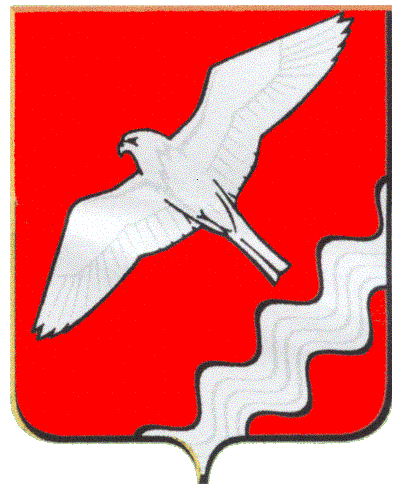 ДУМА МУНИЦИПАЛЬНОГО ОБРАЗОВАНИЯ КРАСНОУФИМСКИЙ ОКРУГВТОРОЕ  ЗАСЕДАНИЕ  ШЕСТОГО  СОЗЫВАРЕШЕНИЕот  29 октября 2017 г. № 9г. КрасноуфимскОб утверждении Положения «Об участии органов местного самоуправления Муниципального образования Красноуфимский округ в профилактике терроризма и экстремизма, а также минимизации и (или) ликвидации последствий проявлений терроризма и экстремизма в границах Муниципального образования Красноуфимский округ»В соответствии с пунктом 7.1 части 1 статьи 16 Федерального закона от 6 октября 2003 года № 131-ФЗ «Об общих принципах организации местного самоуправления в Российской Федерации», статьей 5.2 Федерального закона от 6 марта 2006 года № 35-ФЗ «О противодействии терроризму», статьями 4 и 5 Федерального закона от 25 июля 2002 года №114-ФЗ «О противодействии экстремистской деятельности», пунктом 8 части 1 статьями 6 и 22 Устава Муниципального образования Красноуфимский округ Дума Муниципального образования Красноуфимский округРЕШИЛА:1. Утвердить Положение «Об участии органов местного самоуправления Муниципального образования Красноуфимский округ в профилактике терроризма и экстремизма, а также минимизации и (или) ликвидации последствий проявлений терроризма и экстремизма в границах Муниципального образования Красноуфимский округ (прилагается).2. Опубликовать настоящее решение в газете «Вперед» и разместить на официальном сайте Муниципального образования Красноуфимский округ.3. Контроль исполнения настоящего Решения возложить на постоянную депутатскую комиссию по, местному самоуправлению и правовому регулированию  (Кузнецова Л.В.)Председатель ДумыМуниципального образованияКрасноуфимский округ                                       М.В. БормотоваГлаваМуниципального образования Красноуфимский округ                                        О.В. Ряписов	Приложение                                                      к решению Думы МО Красноуфимский округ                                                             от 26 октября  2017 г. № 9ПОЛОЖЕНИЕОБ УЧАСТИИ ОРГАНОВ МЕСТНОГО САМОУПРАВЛЕНИЯ МУНИЦИПАЛЬНОГО ОБРАЗОВАНИЯ КРАСНОУФИМСКИЙ ОКРУГ В ПРОФИЛАКТИКЕ ТЕРРОРИЗМА И ЭКСТРЕМИЗМА, А ТАКЖЕ МИНИМИЗАЦИИ И (ИЛИ) ЛИКВИДАЦИИ ПОСЛЕДСТВИЙ ПРОЯВЛЕНИЙ ТЕРРОРИЗМА И ЭКСТРЕМИЗМА В ГРАНИЦАХ МУНИЦИПАЛЬНОГО ОБРАЗОВАНИЯ КРАСНОУФИМСКИЙ ОКРУГI. ОБЩИЕ ПОЛОЖЕНИЯ1. Положение «Об участии органов местного самоуправления Муниципального образования Красноуфимский округ в профилактике терроризма и экстремизма, а также минимизации и (или) ликвидации последствий проявлений терроризма и экстремизма в границах Муниципального образования Красноуфимский округ» (далее - Положение) разработано в соответствии с пунктом 7.1 части 1 статьи 16 Федерального закона от 06 октября 2003 года № 131-ФЗ «Об общих принципах организации местного самоуправления в Российской Федерации», статьи 5.2 Федерального закона от 06 марта 2006 года № 35-ФЗ «О противодействии терроризму», статьями 4 и 5 Федерального закона от 25 июля 2002 года № 114-ФЗ «О противодействии экстремистской деятельности», пунктом 8 части первой статьи 6 Устава Муниципального образования Красноуфимский округ.2. Настоящее Положение направлено на установление порядка реализации полномочий органов местного самоуправления Муниципального образования Красноуфимский округ и установления расходных обязательств Муниципального образования Красноуфимский округ по участию в профилактике терроризма и экстремизма, а также минимизации и (или) ликвидации последствий проявлений терроризма и экстремизма в границах Муниципального образования Красноуфимский округ.3. В настоящем Положении используются следующие основные понятия:терроризм - идеология насилия и практика воздействия на принятие решения органами государственной власти, органами местного самоуправления или международными организациями, связанные с устрашением населения и (или) иными формами противоправных насильственных действий;экстремистская деятельность (экстремизм):насильственное изменение основ конституционного строя и нарушение целостности Российской Федерации;публичное оправдание терроризма и иная террористическая деятельность;возбуждение социальной, расовой, национальной или религиозной розни;пропаганда исключительности, превосходства либо неполноценности человека по признаку его социальной, расовой, национальной, религиозной или языковой принадлежности или отношения к религии;нарушение прав, свобод и законных интересов человека и гражданина в зависимости от его социальной, расовой, национальной, религиозной или языковой принадлежности или отношения к религии;воспрепятствование осуществлению гражданами их избирательных прав и права на участие в референдуме или нарушение тайны голосования, соединенные с насилием либо угрозой его применения;воспрепятствование законной деятельности государственных органов, органов местного самоуправления, избирательных комиссий, общественных и религиозных объединений или иных организаций, соединенное с насилием либо угрозой его применения;совершение преступлений по мотивам, указанным в пункте «е» части первой статьи 63 Уголовного кодекса Российской Федерации;пропаганда и публичное демонстрирование нацистской атрибутики или символики либо атрибутики или символики, сходных с нацистской атрибутикой или символикой до степени смешения;публичные призывы к осуществлению указанных деяний либо массовое распространение заведомо экстремистских материалов, а равно их изготовление или хранение в целях массового распространения;публичное заведомо ложное обвинение лица, замещающего государственную должность Российской Федерации или государственную должность субъекта Российской Федерации, в совершении им в период исполнения своих должностных обязанностей деяний, указанных в настоящей статье и являющихся преступлением;организация и подготовка указанных деяний, а также подстрекательство к их осуществлению;финансирование указанных деяний либо иное содействие в их организации, подготовке и осуществлении, в том числе путем предоставления учебной, полиграфической и материально-технической базы, телефонной и иных видов связи или оказания информационных услуг.Для целей настоящего Положения под участием в профилактике терроризма и экстремизма, а также минимизации и (или) ликвидации последствий проявлений терроризма и экстремизма в границах Муниципального образования Красноуфимский округ понимается участие органов местного самоуправления Муниципального образования Красноуфимский округ в предупредительных мероприятиях социального, правового и иного характера, направленных на выявление и устранение причин и условий, способствующих проявлениям терроризма и экстремизма, на снижение негативных последствий и окончательное прекращение последствий проявлений терроризма и экстремизма, а также на исключение возможности их повторного возникновения.Иные основные понятия, используемые в настоящем Положении, применяются в том же значении, что и в Федеральном законе «О противодействии терроризму», Федеральном законе «О противодействии экстремистской деятельности».4. Органы местного самоуправления Муниципального образования Красноуфимский округ при реализации предоставленных им полномочий в сфере профилактики терроризма и экстремизма, а также минимизации и (или) ликвидации последствий проявлений терроризма и экстремизма в границах Муниципального образования Красноуфимский округ осуществляют взаимодействие с органами государственной власти, общественными и религиозными объединениями, иными организациями и гражданами.5. Жители Муниципального образования Красноуфимский округ могут привлекаться на добровольной основе к участию в деятельности по профилактике терроризма и экстремизма, а также минимизации и (или) ликвидации последствий проявлений терроризма и экстремизма в границах Муниципального образования Красноуфимский округ путем осуществления социально значимых для Муниципального образования Красноуфимский округ работ.II. ПОЛНОМОЧИЯ ОРГАНОВ МЕСТНОГО САМОУПРАВЛЕНИЯ МУНИЦИПАЛЬНОГО ОБРАЗОВАНИЯ КРАСНОУФИМСКИЙ ОКРУГ ПО УЧАСТИЮ В ПРОФИЛАКТИКЕ ТЕРРОРИЗМА И ЭКСТРЕМИЗМА, А ТАКЖЕ МИНИМИЗАЦИИ И (ИЛИ) ЛИКВИДАЦИИ ПОСЛЕДСТВИЙ ПРОЯВЛЕНИЙ ТЕРРОРИЗМА И ЭКСТРЕМИЗМА В ГРАНИЦАХ МУНИЦИПАЛЬНОГО ОБРАЗОВАНИЯ КРАСНОУФИМСКИЙ ОКРУГ6. Полномочия Думы Муниципального образования Красноуфимский округ:1) принятие решений по вопросам участия в профилактике терроризма и экстремизма, а также минимизации и (или) ликвидации последствий проявлений терроризма и экстремизма в границах Муниципального образования Красноуфимский округ;2) принятие в пределах своей компетенции решений о выделении средств на финансирование мероприятий по профилактике терроризма и экстремизма, ликвидации последствий проявлений терроризма и экстремизма и реабилитации лиц, пострадавших от указанных проявлений;3) принятие решений о привлечении жителей Муниципального образования Красноуфимский округ на добровольной основе к участию в деятельности по профилактике терроризма и экстремизма, а также минимизации и (или) ликвидации последствий проявлений терроризма и экстремизма в границах Муниципального образования Красноуфимский округ путем осуществления социально значимых для Муниципального образования Красноуфимский округ работ.7. Полномочия Главы Муниципального образования Красноуфимский округ:1) принятие решения о создании Антитеррористической комиссии Муниципального образования Красноуфимский округ (далее по тексту - Комиссия);2) утверждение состава Комиссии и Положения о Комиссии.8. Полномочия Администрации Муниципального образования Красноуфимский округ:1) осуществление профилактической работы в области противодействия проявлениям терроризма и экстремизма во взаимодействии с иными органами местного самоуправления Муниципального образования Красноуфимский округ, с органами государственной власти, организациями, общественными объединениями, жителями Муниципального образования Красноуфимский округ;2) разработка, утверждение и реализация (участие в реализации) муниципальных программ в области противодействия проявлениям терроризма и экстремизма;3) принятие в пределах своей компетенции решений о выделении средств на финансирование мероприятий по ликвидации последствий проявлений терроризма и экстремизма и реабилитации лиц, пострадавших от указанных проявлений;4) подготовка предложений и разработка мер по вопросам профилактики терроризма и экстремизма, устранению причин и условий, способствующих проявлениям терроризма и экстремизма, обеспечению защищенности потенциальных объектов террористических посягательств, включающих:а) места массового пребывания граждан (организации культуры, физической культуры и спорта, рынки, магазины, торговые центры, объекты жилищно-коммунального комплекса, общественный транспорт и др.);б) места массового пребывания людей;в) образовательные и медицинские организации;г) организации независимо от форм собственности, расположенные на территории Муниципального образования Красноуфимский округ;5) обеспечение жителей Муниципального образования Красноуфимский округ средствами наглядной агитации (в том числе с использованием средств массовой информации) предупредительного характера об угрозах террористической и экстремистской направленности;6) принятие в пределах своей компетенции нормативных правовых актов, касающихся организации, совершенствования и оценки эффективности деятельности организаций, расположенных на территории Муниципального образования Красноуфимский округ, по вопросам профилактики терроризма и экстремизма;7) направление запросов и получение в установленном порядке необходимых материалов и информации от территориальных органов федеральных органов исполнительной власти, органов исполнительной власти Свердловской области, общественных объединений, организаций независимо от форм собственности и должностных лиц;8) привлечение для консультационной работы должностных лиц и специалистов;9) внесение в Думу Муниципального образования Красноуфимский округ проектов решений по вопросам профилактики терроризма и экстремизма, а также минимизации и (или) ликвидации последствий проявлений терроризма и экстремизма в границах Муниципального образования Красноуфимский округ, принятие которых входит в компетенцию Думы Муниципального образования Красноуфимский округ.III. ФИНАНСОВОЕ ОБЕСПЕЧЕНИЕ ДЕЯТЕЛЬНОСТИ ОРГАНОВ МЕСТНОГО САМОУПРАВЛЕНИЯ МУНИЦИПАЛЬНОГО ОБРАЗОВАНИЯ КРАСНОУФИМСКИЙ ОКРУГ ПО УЧАСТИЮ В ПРОФИЛАКТИКЕ ТЕРРОРИЗМА И ЭКСТРЕМИЗМА, А ТАКЖЕ МИНИМИЗАЦИИ И (ИЛИ) ЛИКВИДАЦИИ ПОСЛЕДСТВИЙ ПРОЯВЛЕНИЙ ТЕРРОРИЗМА И ЭКСТРЕМИЗМА В ГРАНИЦАХ МУНИЦИПАЛЬНОГО ОБРАЗОВАНИЯ КРАСНОУФИМСКИЙ ОКРУГ9. Финансовое обеспечение участия органов местного самоуправления Муниципального образования Красноуфимский округ в профилактике терроризма и экстремизма осуществляется за счет средств, предусмотренных на указанные цели в бюджете Муниципального образования Красноуфимский округ.10. Финансовое обеспечение деятельности по минимизации и (или) ликвидации последствий проявлений терроризма и экстремизма в границах Муниципального образования Красноуфимский округ осуществляется по методике определения уровня расчетной бюджетной обеспеченности городских поселений (включая городские округа), сельских поселений, расположенных на территории Свердловской области на соответствующий финансовый год.ЛИСТ СОГЛАСОВАНИЯрешения Думы Муниципального образования Красноуфимский округОб утверждении Положения «Об участии органов местного самоуправления Муниципального образования Красноуфимский округ в профилактике терроризма и экстремизма, а также минимизации и (или) ликвидации последствий проявлений терроризма и экстремизма в границах Муниципального образования Красноуфимский округ»Инициатор внесения проекта на рассмотрение Думы МО Красноуфимский округ – Отдел по делам ГО и ЧС, экологии«___»октября 2017 г.Исполнитель – начальник отдела по делам ГО и ЧС, экологии Голубцов А.В.тел. 2-32-09____________________   (подпись)Дата регистрации в юридическом отделе Думы _____________Отметка о продлении срока согласования ____________________________________________________________________________________                                                       (дата, основание для продления срока согласования)           ________________________________________________________________________________________________________________________________________________________________________Должность        Фамилия, инициалы,   
дата вручения     Замечания 
подпись, дата     Зам. главы Администрации МО Красноуфимский округ по общим вопросамШандыбин Е.С.Зам. главы Администрации МО Красноуфимский округ по экономическим вопросамПастухова  Г.А.Начальник финансового отдела администрации МО Красноуфимский округМарюхина С.М.Начальник юридического отделаПолежаев В.В.